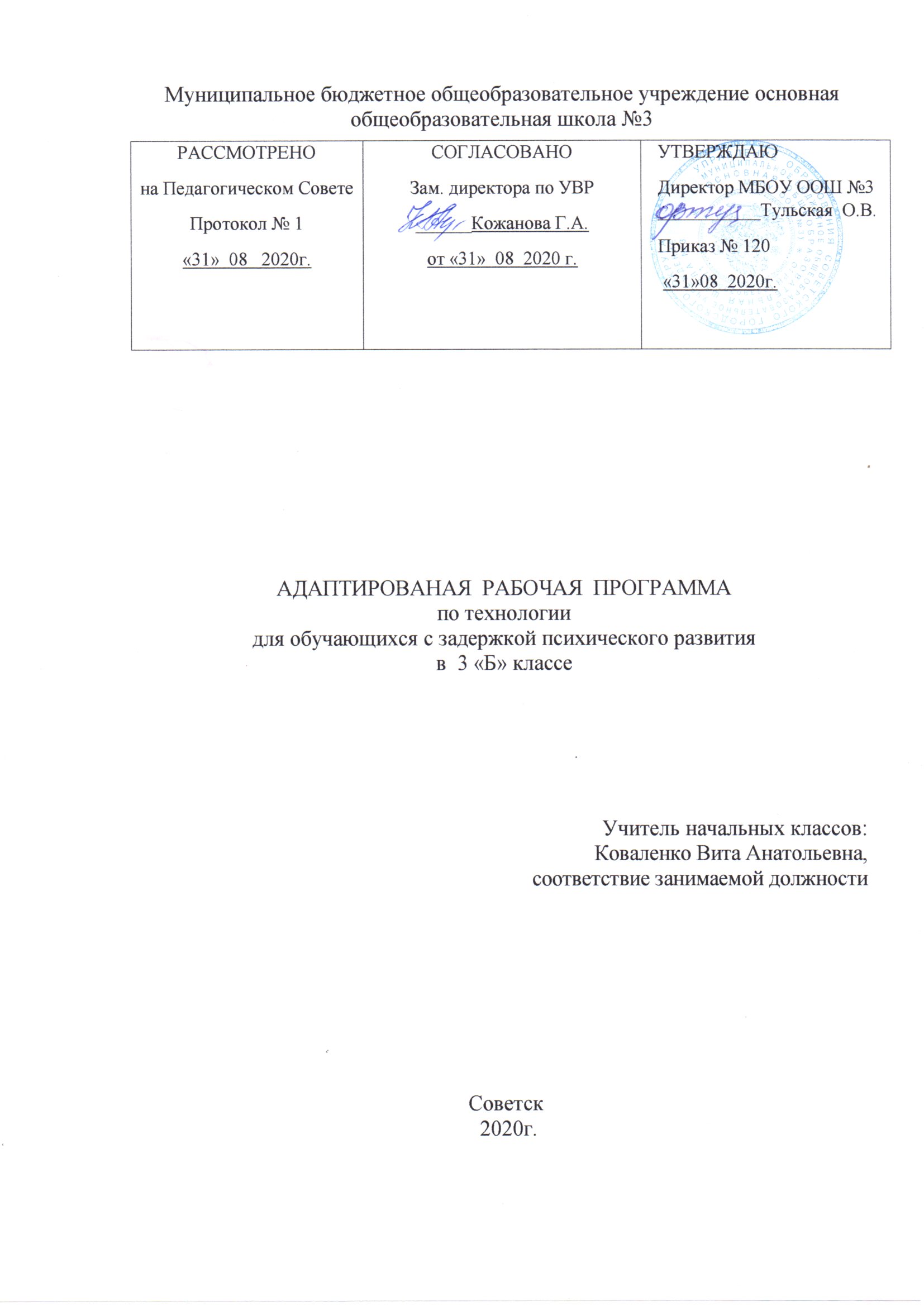 Планируемые результаты освоения учебного предметаЛичностные: -положительное отношение,  интерес  и устойчивое стремление к творческой деятельности;-осознание своих достижений в области творческой деятельности; способность к самооценке;-уважительное отношение к труду, понимание значения и ценности труда;-понимание культурно-исторической ценности традиций, отражённых в предметном мире;-привычка к организованности, порядку, аккуратности;Метапредметные- организовывать своё рабочее место в зависимости от характера выполняемой работы, сохранять порядок на рабочем месте;-следовать при выполнении работы инструкциям учителя -находить необходимую для выполнения работы информацию в материалах учебника, рабочей тетради;-анализировать устройство изделия: выделять и называть детали и части изделия, их форму, взаимное расположение, определять способы соединения деталей;-выполнять учебно-познавательные действия в материализованной и умственной форме, находить для их объяснения соответствующую речевую форму;-использовать знаково-символические средства для решения задач в умственной или материализованной форме; выполнять символические действия моделирования и преобразования модели, работать с моделями.-организовывать под руководством учителя совместную работу в группе: распределять роли, сотрудничать, осуществлять взаимопомощь;-формулировать собственные мнения и идеи, аргументированно их излагать;-в доброжелательной форме комментировать и оценивать достижения товарищей, высказывать им свои предложения и пожелания;ПредметныеУчащиеся научатся:- использовать в работе приёмы рациональной и безопасной работы с разными инструментами: чертёжными, режущими, колющими;- правильно (рационально, технологично) выполнять геометрические построения деталей простой формы и операции разметки с использованием соответствующих инструментов и приспособлений: линейки, угольника, шаблона, трафарета, циркуля и др., осуществлять целесообразный выбор инструментов;- на основе полученных представлений о многообразии материалов, их видах, свойствах, происхождении, практическом применении в жизни осознанно их подбирать по декоративно-художественным и конструктивным свойствам, экономно расходовать;     2. Содержание учебного предметаЧеловек и земля 23( ч)Человек и вода 4(ч)Человек и воздух 3(ч)Человек и информация  5 ( ч)3.Тематическое планирование №п/пТема урокаКоличествочасовКоличествочасовКоличествочасовКоличествочасов№п/пТема урокаКоличествочасовКоличествочасовКоличествочасовКоличествочасовЧеловек и земля 23ч.Человек и земля 23ч.Человек и земля 23ч.Человек и земля 23ч.Человек и земля 23ч.Человек и земля 23ч.1Вводный инструктаж. Как работать с учебником11112Архитектура. Изделие «Дом»11113Городские постройки. Изделие «Телебашня»11114ВПМ « Радуга творчества» Парк. Изделие «Городской парк»11115-6 Проект «Детская площадка»Изделия «Качалка, песочница, игровой комплекс, качели» 11117-8Изделия «Строчка стебельчатых стежков», «Строчка петельных стежков» 11119Ателье мод. Одежда. Пряжа и ткани. Практическая работа «Коллекция тканей»111110 ВПМ « Радуга творчества»Вязание. Изделие «Воздушные петли»111111Одежда для карнавала. Изделие «Кавалер», «Дама»111112Бисероплетение. Изделие браслетик «Цветочки», браслетик «Подковки»111113Кафе. Изделие «Весы» Тест «Кухонные принадлежности»111114 Изделие: «Фруктовый завтрак», «Солнышко в тарелке»Практическая работа: «Таблица «Стоимость завтрака»111115ВПР « Радуга творчества»Сервировка стола.Изделие «Колпачок-цыпленок»111116БутербродыИзделие «Бутерброды» «Радуга на шпажке» 1111 17СалфетницаИзделия: «Салфетница», «Способы складывания салфеток»111118Магазин подарковИзделия: «Солёное тесто», «Брелок для ключей»111119ВПМ  « Радуга творчества» Работа с соломкой.Изделие: «Золотистая соломка"111120Упаковка подарковИзделие: «Упаковка подарков"111121АвтомастерскаяИзделие: «Фургон «Мороженое»111122Грузовик Изделия: «Грузовик», «Автомобиль».Практическая работа: «Человек и земля»1111Человек и вода  (4 часа)Человек и вода  (4 часа)Человек и вода  (4 часа)19.0219.0219.0223Мосты Изделие, модель «Мост»Мосты Изделие, модель «Мост»Мосты Изделие, модель «Мост»111124Водный транспорт Изделия: «Яхта», «Баржа»Водный транспорт Изделия: «Яхта», «Баржа»Водный транспорт Изделия: «Яхта», «Баржа»111125ВПМ « Радуга творчества» Проект «Океанариум»Изделие: «Осьминоги и рыбки».ВПМ « Радуга творчества» Проект «Океанариум»Изделие: «Осьминоги и рыбки».ВПМ « Радуга творчества» Проект «Океанариум»Изделие: «Осьминоги и рыбки».111126ФонтаныИзделие: «Фонтан».Практическая работа: «Человек и вода»ФонтаныИзделие: «Фонтан».Практическая работа: «Человек и вода»ФонтаныИзделие: «Фонтан».Практическая работа: «Человек и вода»1111Человек и воздух  (3 часа)Человек и воздух  (3 часа)Человек и воздух  (3 часа)Человек и воздух  (3 часа)Человек и воздух  (3 часа)Человек и воздух  (3 часа)Человек и воздух  (3 часа)Человек и воздух  (3 часа)27ЗоопаркИзделие: «Птицы».Практическая работа: «Тест «Условные обозначения техники оригами»ЗоопаркИзделие: «Птицы».Практическая работа: «Тест «Условные обозначения техники оригами»ЗоопаркИзделие: «Птицы».Практическая работа: «Тест «Условные обозначения техники оригами»111128ВПМ « Радуга творчества» Вертолетная площадкаИзделие: «Вертолёт «Муха»ВПМ « Радуга творчества» Вертолетная площадкаИзделие: «Вертолёт «Муха»ВПМ « Радуга творчества» Вертолетная площадкаИзделие: «Вертолёт «Муха»111129Воздушный шарИзделие: «Воздушный шар».Практическая работа: «Человек и воздух»Воздушный шарИзделие: «Воздушный шар».Практическая работа: «Человек и воздух»Воздушный шарИзделие: «Воздушный шар».Практическая работа: «Человек и воздух»1111Человек и информация  (5 часов)Человек и информация  (5 часов)Человек и информация  (5 часов)Человек и информация  (5 часов)Человек и информация  (5 часов)Человек и информация  (5 часов)Человек и информация  (5 часов)Человек и информация  (5 часов)28.0428.0430Книгопечатание. Работа с бумагой и картоном.Способы поиска информации. Поиск информации в ИнтернетКнигопечатание. Работа с бумагой и картоном.Способы поиска информации. Поиск информации в ИнтернетКнигопечатание. Работа с бумагой и картоном.Способы поиска информации. Поиск информации в Интернет111131Книгопечатание. Работа с бумагой и картоном.Способы поиска информации. Поиск информации в ИнтернетКнигопечатание. Работа с бумагой и картоном.Способы поиска информации. Поиск информации в ИнтернетКнигопечатание. Работа с бумагой и картоном.Способы поиска информации. Поиск информации в Интернет111132-33Способы поиска информации. Поиск информации в ИнтернетеСпособы поиска информации. Поиск информации в ИнтернетеСпособы поиска информации. Поиск информации в Интернете111134Сохранение  информации Сохранение  информации Сохранение  информации 1111